個案研討： 跌落棧道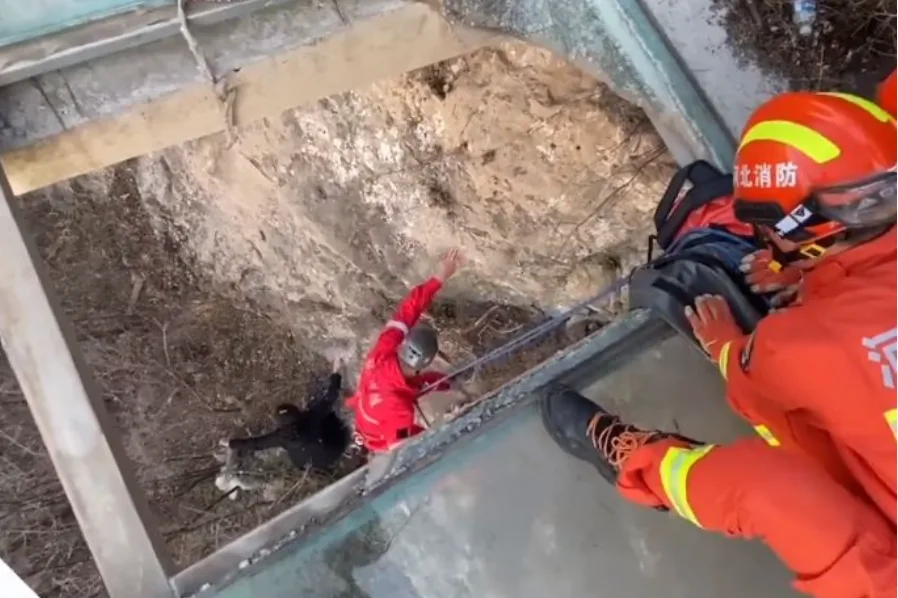 以下為數則新聞報導，請就此事件加以評論：內地一名女子近日到河北省邯鄲市旅遊，懷疑擅自進入一處廢棄的玻璃步道遊玩，結果步道中的一片玻璃突然破裂，女子整個人從高處墮下，所幸下方樹枝茂盛成功「接住」女子，最終救援人員趕到將其救起。經檢查，女子意識清醒，沒有明顯外傷。 (2021/11/27 巴士的報)近两年，中国不少景区都推出玻璃桥项目，当中有不少因安全事故频发而被叫停。仅河北省，已有24家景区的32座玻璃桥类项目全部停运。 (2021/05/10 聯合早報)傳統觀點網友回應：「好的棧道我都不敢玩，還敢上廢棄的！」、「還好有信號！」、「誇張啊這事件！跑去廢棄的幹嘛呢」、「廢棄肯定有廢棄的道理，安全第一啊」、「太浮誇了，要是沒有枯枝的話，這下可糟糕了」。人性化設計觀點    這起意外事故是不是人為過失造成的？明明玻璃棧道已經廢棄了，還要硬闖，掉下去了不是咎由自取嗎？還好掉到枯枝上檢回一命，這種情況警消可不可以要求收費？    由本案案情看來，除了當事人的過失以外，遊樂場在場地廢棄後的防護措施不夠也是問題之一。相信這位女士絕不會是唯一擅闖禁地的，之前難道都沒人想到會有人擅闖？缺乏保養後可能會破裂？這告訴我們，以後如有封閉場地，仍然必需做好嚴密的防範措施，照目前這樣的做法是一定不行的，因為喜歡標新立異，總以為自己不會這麼倒霉未嘗不是人性。現在出了意外，也要對該設施的原設置單位處罰，以後還需要對所有的類似設施建立必要的報廢申請手續，通過核查後封閉，絕不是關上大門，拉上圍繩即算了事，這是我們從此事件得到的教訓！    再者，現在設置各類棧道的遊樂場所愈來愈多，由本案例證明棧道下的枯枝未嘗不是一種保護裝置，當不幸發生意外時，至少可以減輕傷害，說不定還可救人一命。這是給相關遊樂設施設計單位的很好提示，或許可提供各種正規安全設計之外極有價值的參考。    同學們，你還有什麼心得？請提出分享討論。